                                        Pouk na daljavo, BIO, 8.razred, 8.5.2020            Prejšnjo uro ste se  naučili, da so hormoni kemijske snovi, ki prenašajo sporočila do celic              In s tem uravnavajo delovanje  našega telesa. So počasni prenašalci informacij v primerjavi  z              Živčnim sistemom, ki deluje hitro.                                 V tej uri pa boš :            Spoznal/a vrste hormonskih žlez in pomembne hormone , ki jih žleze izločajo            Spoznaval /a boš motnje v delovanju telesa, ki nastanejo zaradi nepravilnega delovanja           hormonskih žlez.                        Navodilo za delo :            1. Preverite si rešitve v delovnem zvezku, stran 36 in stran 37. Te naloge ste rešili do danes.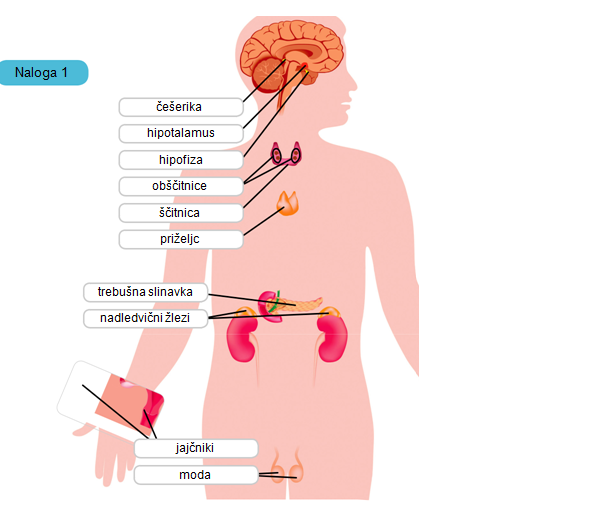 Naloga 2 in 3 , stran 37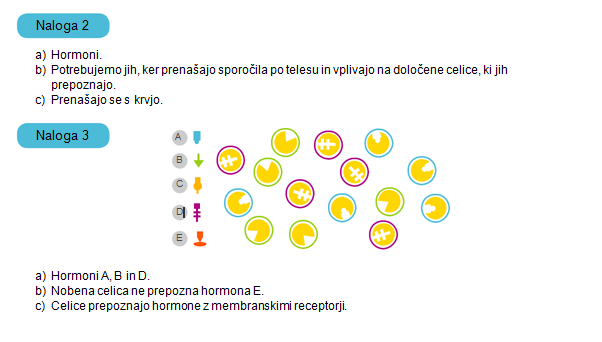 2. NOVA SNOV  _VRSTE HORMONOV IN NJIHOVA NALOGA V TELESU Preberi snov v učbeniku na strani 79 in preglej gradivo v e.učbeniku, poglavje   Natančno uravnavam. https://www.irokusplus.si/izbirka  Nato reši naloge : V DZ, stran 38 naloga 4 dopolni tabelo.V DZ, stran 39, naloga  5 in 6V DZ, stran 40, naloga 7in 83. Motnje v delovanju hormonskih žlez- ocenjevanje znanja    Za oceno na daljavo boste raziskovali  motnje v delovanju hormonskih žlez.     Za oceno boste izdelali poročilo . Natančna navodila sledijo v naslednjem tednu.     Želim vam uspešno delo